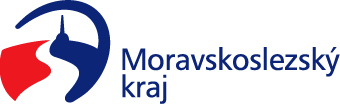 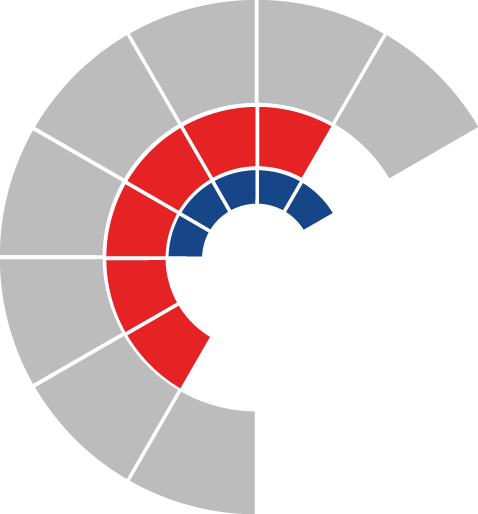 							Výbor sociální zastupitelstva kraje 										 Výpis z usneseníČíslo jednání:	24.		Datum konání:	13. 5. 2024Číslo usnesení: 24/243Výbor sociální zastupitelstva kraje1. d o p o r u č u j ezastupitelstvu krajenepovolit prominutí podle § 22 odst. 14 zákona č. 250/2000 Sb., o rozpočtových pravidlech územních rozpočtů, ve znění pozdějších předpisů, stanoveného odvodu 17 320 Kč za porušení rozpočtové kázně u dotace poskytnuté příjemci Obec Staré Heřminovy, Staré Heřminovy 129, 793 12  Staré Heřminovy, IČO 00576077, na projekt „Optimismem, smíchem a nadšením proti Covidu“ dle Smlouvy o poskytnutí dotace z rozpočtu Moravskoslezského kraje ev. č. 02169/2022/SOC2. d o p o r u č u j ezastupitelstvu krajepovolit prominutí penále v plné výši podle § 22 odst. 14 zákona č. 250/2000 Sb., o rozpočtových pravidlech územních rozpočtů, ve znění pozdějších předpisů, u dotace poskytnuté příjemci Obec Staré Heřminovy, Staré Heřminovy 129, 793 12  Staré Heřminovy, IČO 00576077, na projekt „Optimismem, smíchem a nadšením proti Covidu“ dle Smlouvy o poskytnutí dotace z rozpočtu Moravskoslezského kraje ev. č. 02169/2022/SOC3. d o p o r u č u j ezastupitelstvu krajenepovolit prominutí podle § 22 odst. 14 zákona č. 250/2000 Sb., o rozpočtových pravidlech územních rozpočtů, ve znění pozdějších předpisů, stanoveného odvodu 42 015 Kč za porušení rozpočtové kázně u dotace poskytnuté příjemci Ateliér pro děti a mládež při Národním divadle moravskoslezském, spolek, Čs. legií 148/14, 702 00   Ostrava – Moravská Ostrava, IČO 22710981, na projekt „Ateliér třetího věku 2022“ dle Smlouvy o poskytnutí dotace z rozpočtu Moravskoslezského kraje ev. č. 01574/2022/SOC4. d o p o r u č u j ezastupitelstvu krajepovolit prominutí penále v plné výši podle § 22 odst. 14 zákona č. 250/2000 Sb., o rozpočtových pravidlech územních rozpočtů, ve znění pozdějších předpisů, u dotace poskytnuté příjemci Ateliér pro děti a mládež při Národním divadle moravskoslezském, spolek, Čs. legií 148/14, 702 00  Ostrava – Moravská Ostrava, IČO 22710981, na projekt „Ateliér třetího věku 2022“ dle Smlouvy o poskytnutí dotace z rozpočtu Moravskoslezského kraje ev. č. 01574/2022/SOC5. d o p o r u č u j ezastupitelstvu krajenepovolit prominutí podle § 22 odst. 14 zákona č. 250/2000 Sb., o rozpočtových pravidlech územních rozpočtů, ve znění pozdějších předpisů, stanoveného odvodu 8 500 Kč za porušení rozpočtové kázně u dotace poskytnuté příjemci Obec Albrechtičky, Albrechtičky 131, 742 55   Albrechtičky, IČO 00600814, na projekt „Podpora aktivit seniorů v Albrechtičkách“ dle Smlouvy o poskytnutí dotace z rozpočtu Moravskoslezského kraje ev. č. 02213/2022/SOCZa správnost vyhotovení:Bc. Peter HančinV Ostravě dne 13. 5. 2024Ing. Jiří Carbolpředseda výboru sociálního